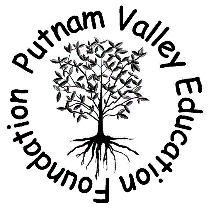 Our MissionTo aid the district in its pursuit of excellence in education by generating and distributing private funds that will provide opportunities for innovative programs and projects. How we work?Each year the funds raised by the PVEF are used for educationally sound programs and projects that cannot be funded by the district budget. Each spring, school administrators, teachers, and parents, or students with the support of their building administrator, are encouraged to submit grant applications. The Foundation’s Grant Committee reviews these applications and determines how best to allocate funds based upon each applications overall value to the districtGrantsSince 2004 we have granted $175,000 back to the Putnam Valley Schools4th Grade Revolutionary War Re-EnactmentAnimal EmbassyPVES STEAM Tech EquipmentKindergarten Tool KitBouncy BandsPVES Summer Reading Challenge1st Grade Mural PaintPVHS Shakespeare FestivalLuncheons for 5th Grade and Incoming FreshmanPVES Yoga Mindfulness in SchoolPVHS Jacy Good Assembly------------------------------------------------------------------------------------------------------------------------------------Putnam Valley Education FoundationMembership 2017-2018 School yearName: _______________________________________________________Address: _____________________________________________________Telephone: ____________________________________________________Email: _______________________________________________________Donations & Entitlements:_____ $10.00 an acknowledgment on our web page under supporters	$ _____ OtherFor every $50 you will receive 1 free ticket to our Auction on March 10th.0thMembership form and donation may be mailed to:Putnam Valley Education Foundation (PVEF)PO Box 356
Putnam Valley, NY 10579Or Deliver to:  PVEF mailbox in the mail office of the ES, MS and HS 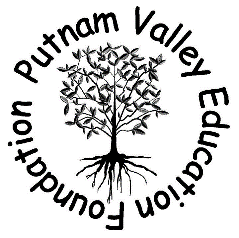 Or Go to www.pvefny.org to become a member